АДМИНИСТРАЦИЯ ЧЁРНООТРОЖСКОГО СЕЛЬСОВЕТА САРАКТАШСКОГО РАЙОНА ОРЕНБУРГСКОЙ ОБЛАСТИП О С Т А Н О В Л Е Н И Е13.10.2021 г.                               с. Черный Отрог                                   № 131-пОб отклонении от предельных параметров разрешенного строительстваВ соответствии со статьей 39 Градостроительного кодекса Российской Федерации, статьей 4 Федерального закона Российской Федерации «О введении действие Градостроительного кодекса Российской Федерации» от 29.12.2004 года №191-ФЗ (в редакции от 13.05.2008), Федеральным законом Российской Федерации  «Об общих принципах организации местного самоуправления в Российской  Федерации» от 25.10.2003 года № 131-ФЗ, в соответствии с пунктом 22 статьи 5 Устава муниципального образования Чёрноотрожский сельсовет Саракташского района Оренбургской области, рассмотрев заявление жителя с. Черный Отрог Мавлембердиной З.Ф., с учетом результатов публичных слушаний от 12.10.2021 года:1. Разрешить отклонение от предельных размеров минимального отступа от границы соседнего земельного участка  для строительства жилого дома по адресу: Оренбургская область, Саракташский район, с. Черный Отрог, ул. Рабочая, д. 14, установив границу строительства жилого дома по границе земельного участка. 2. Контроль над  исполнением настоящего постановления оставляю за     собой3.   Постановление вступает в силу после подписания.Глава администрации Чёрноотрожского сельсовета                                                      З.Ш. ГабзалиловРазослано: заявителю, администрации района, прокуратуре, в дело. 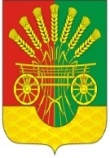 